ACKNOWLEDGEMENTSاٌهللِتُ ْع ِمنُ ْونِل ْي ٍم (ه ا) ب اَعذَاْم من كْي خٍة تُ ْن ج َرعل  ِتْم كهل اَدُلُن َءا َمنُواَْيآَيُّ َهااٌلَ ِذ ْين(اا)ْم تَ  ْعلً ُم ْو ك ْنتُْم اِن كخ ْي ًرلَْم كسك ْم ذَ ِل ْيْنفُ واَْم كْم َوا ِل اَل اٌهللِسبِ ْي فِهدُ ْون جس ْو ِله َوتُو َرMeaning :“Hai orang-orang yang beriman, maukah kamu aku tunjukkan suatu perniagaan yang dapat menyelamatkanmu dari adzab yang pedih. (10). Yaitu engkau beriman kepada Allah dan  Rasulnya  serta  berjihad  di jalan Allah dengan harta dan  jiwamu.  Itulah  yang  lebih  baik  bagimu jika kamu mengetahuinya. (11)”By expressing praise and gratitude to Allah SWT for all the abundance and His grace and guidance so as to provide convenience and fluency for the researcher in completing this thesis with the title "Students' Anxiety in Speaking English at SMA Al Washliyah 3 Medan" which was proposed as one of the requirements and a final project to fulfill and complete a bachelor's degree in English education at the Faculty of Teacher Training and Education, Universitas Muslim Nusantara Al Washliyah.The researcher found many obstacles in the preparation of this thesis, but with hard work and strong determination as well as the guidance and assistance of various parties so that this thesis can be completed. Therefore, with sincerity and humility the researcher expresses many thanks. The researcher’s gratitude goes to:Dr. KRT. Hardi Mulyono K. Surbakti., the rector of Muslim Nusantara University Al Washliyah.Drs. Samsul Bahri, M.Si., the dean of the Teachers’ Training and Education Faculty of Muslim Nusantara University Al Washliyah Medan.Zulfitri, SS., MA., the head of the English Education Department of Muslim Nusantara University Al Washliyah Medan .Sirr. H. Asnawi, S.Pd., M.Hum as a adviser who always provides assistance and takes the time to provide input and guidance in the completion of this thesis.All of the lectures of the English Education Department of Muslim Nusantara University Al Washliyah Medan.All of the academic administration staff of Universitas Muslim Nusantara Al Washliyah Medan.The principal, staff, teachers and students at SMA Al Wasliyah 3 Medan, who have given me the opportunity to be able to do research at the school.Her beloved parents, who have gone to great lengths to educate and provide support through prayers and material assistance that cannot be paid off.Her beloved sister who has encouraged the researcher to finish this thesis.Dhea Murti Ananda, thank you for the support and the beautiful memories during the lectures. Nurjana Pratiwi, thank you for being there to help complete this research, as well as other friends that she cannot mentionone by one, who always provide motivation and support to keep moving forward and complete this thesis.The researcher realizes that there are still many shortcomings found in this thesis. Therefore, the researcher expects suggestions, criticisms and constructive input. Furthermore, if there are errors in both the material presented and in the technique of completion, the researcher apologizes profusely. Finally, hopefully what is contained in this thesis can be useful for interested parties.Medan, September 2022 The researcher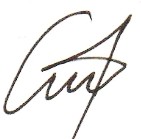 Andra Amelia NPM :181224035